Процедура поиска и удаления пустых строкSub DeleteEmptyRows()    LastRow = ActiveSheet.UsedRange.Row - 1 + ActiveSheet.UsedRange.Rows.Count    'определяем размеры таблицы    Application.ScreenUpdating = False    For r = LastRow To 1 Step -1           'проходим от последней строки до первой        If Application.CountA(Rows(r)) = 0 Then Rows(r).Delete   'если в строке пусто - удаляем ее    Next rEnd SubНаходит определенное значение и закрашивает всю строкуSub FindAndSelect()Dim Rng As RangeDim nDim rData'Dim RndMY    With Worksheets("Лист1")        Set Rng = .Range("A2:G100")        For Each n In Rng        Select Case n                Case "уфа"                     Range(Cells(n.Row, 1), Cells(n.Row, 7)).Interior.Color = RGB(146, 208, 80)                Case "бирск"                     Range(Cells(n.Row, 1), Cells(n.Row, 7)).Interior.Color = RGB(255, 255, 0)                End Select        Next n    End WithEnd SubВыбрать отдельные части таблицыSub SelectingPartOfTable()    Dim oSh As Worksheet    Set oSh = ActiveSheet    '1: работаем с таблицей целиком   With oSh.ListObjects("Таблица1")        MsgBox .Name        'выбрать всю таблицу        .Range.Select        'выбарть только данные        .DataBodyRange.Select        'выбрать третью колонку        .ListColumns(3).Range.Select        'выбрать только первую колонку        .ListColumns(1).DataBodyRange.Select        'выбрать только четвертый столбец (заголовки таблицы не считаются)        .ListRows(4).Range.Select    End With    '2: работаем с выделением    'выбрать данные в столбце без заголовков    oSh.Range("Таблица1[Столбец2]").Select    'выбрать данные и заголовок    oSh.Range("Таблица1[[#All],[Столбец1]]").Select    'выбрать все данные в таблице    oSh.Range("Таблица1").Select    'выбрать всю таблицу    oSh.Range("Таблица1[#All]").Select    'выбрать одну строку    oSh.Range("A5:F5").SelectEnd SubПроцедура выбирает и подкрашивает 10 наибольших значенийSub TopTen()Selection.FormatConditions.AddTop10Selection.FormatConditions(Selection.FormatConditions.Count).SetFirstPriorityWith Selection.FormatConditions(1).TopBottom = xlTop10Top.Rank = 10.Percent = FalseEnd WithWith Selection.FormatConditions(1).Font.Color = -16752384.TintAndShade = 0End WithWith Selection.FormatConditions(1).Interior.PatternColorIndex = xlAutomatic.Color = 13561798.TintAndShade = 0End WithSelection.FormatConditions(1).StopIfTrue = FalseEnd SubВыделяет занчения больше заданногоSub HighlightGreaterThanValues()Dim i As Integeri = InputBox("Enter Greater Than Value", "Enter Value")Selection.FormatConditions.DeleteSelection.FormatConditions.Add Type:=xlCellValue, Operator:=xlGreater, Formula1:=i'Selection.FormatConditions.Add Type:=xlCellValue, Operator:=xlLower, Formula1:=iSelection.FormatConditions(Selection.FormatConditions.Count).SetFirstPriorityWith Selection.FormatConditions(1).Font.Color = RGB(0, 0, 0).Interior.Color = RGB(31, 218, 154)End WithEnd SubВыбирает отрицательные значенияSub highlightNegativeNumbers()
Dim Rng As Range
For Each Rng In Selection
If WorksheetFunction.IsNumber(Rng) Then
If Rng.Value < 0 Then
Rng.Font.Color= -16776961
End If
End If
Next
End SubВыделяет уникальные значенияSub highlightUniqueValues()Dim rng As RangeSet rng = Selectionrng.FormatConditions.DeleteDim uv As UniqueValuesSet uv = rng.FormatConditions.AddUniqueValuesuv.DupeUnique = xlUniqueuv.Interior.Color = vbGreenEnd SubПеренос данных вместе с заголовкамиSub CopyFilteredRowsAndHeadingsList1()Dim ws As WorksheetDim rng As RangeDim rng2 As RangeDim Lst As ListObjectApplication.ScreenUpdating = FalseSet Lst = ActiveWorkbook.Worksheets("Лист4").ListObjects("Таблица4")With Lst.AutoFilter.Range On Error Resume Next   Set rng2 = .Offset(1, 0).Resize(.Rows.Count - 1, 1) _       .SpecialCells(xlCellTypeVisible) On Error GoTo 0End WithIf rng2 Is Nothing Then   MsgBox "No data to copy"Else   Set ws = Sheets.Add   Set rng = Lst.AutoFilter.Range   'copy rows with headings   rng.SpecialCells(xlCellTypeVisible).Copy _     Destination:=ws.Range("A1")End IfApplication.ScreenUpdating = TrueEnd SubКомбинируем данные с разных листовПроцедура, которая комбинирует данные с разных листов. Количество столбцов одинаковое, названия тоже. Данные начинаются с ячейки А1, иначе не сработает. Работает только если все рабочие листы в одной рабочей книгеSub Combine()    Dim i As Integer    Dim xTCount As Variant    Dim xWs As Worksheet    On Error Resume NextLInput:    xTCount = Application.InputBox("The number of title rows", "", "1")    If TypeName(xTCount) = "Boolean" Then Exit Sub    If Not IsNumeric(xTCount) Then        MsgBox "Only can enter number", , "Kutools for Excel"        GoTo LInput    End If    Set xWs = ActiveWorkbook.Worksheets.Add(Sheets(1))    xWs.Name = "Combined"    Worksheets(2).Range("A1").EntireRow.Copy Destination:=xWs.Range("A1")    For i = 2 To Worksheets.Count        Worksheets(i).Range("A1").CurrentRegion.Offset(CInt(xTCount), 0).Copy _               Destination:=xWs.Cells(xWs.UsedRange.Cells(xWs.UsedRange.Count).Row + 1, 1)    NextEnd SubПереносим в активную книгу листы из другой книгиПроцедура, которая переносит все листы из другой книги. Она запрашивает имя файл и вставляет все листы из другой книги в активную.Sub MergeExcelFiles()    Dim fnameList, fnameCurFile As Variant    Dim countFiles, countSheets As Integer    Dim wksCurSheet As Worksheet    Dim wbkCurBook, wbkSrcBook As Workbook    fnameList = Application.GetOpenFilename(FileFilter:="Microsoft Excel Workbooks (*.xls;*.xlsx;*.xlsm),*.xls;*.xlsx;*.xlsm", Title:="Choose Excel files to merge", MultiSelect:=True)    If (vbBoolean <> VarType(fnameList)) Then        If (UBound(fnameList) > 0) Then            countFiles = 0            countSheets = 0            Application.ScreenUpdating = False            Application.Calculation = xlCalculationManual            Set wbkCurBook = ActiveWorkbook            For Each fnameCurFile In fnameList                countFiles = countFiles + 1                Set wbkSrcBook = Workbooks.Open(Filename:=fnameCurFile)                For Each wksCurSheet In wbkSrcBook.Sheets                    countSheets = countSheets + 1                    wksCurSheet.Copy after:=wbkCurBook.Sheets(wbkCurBook.Sheets.Count)                Next                wbkSrcBook.Close SaveChanges:=False            Next            Application.ScreenUpdating = True            Application.Calculation = xlCalculationAutomatic            MsgBox "Processed " & countFiles & " files" & vbCrLf & "Merged " & countSheets & " worksheets", Title:="Merge Excel files"        End If    Else        MsgBox "No files selected", Title:="Merge Excel files"    End IfEnd SubРазделяем книгу на отдельные листыSub SplitSheets()    Dim wbSource As Workbook, wbDest As Workbook    Dim ws As Worksheet    Dim sPath1 As String, sPath2 As String    If ActiveWorkbook Is Nothing Then        Call MsgBox("You need an Active Workbook", vbCritical + vbOKOnly, "Split Workbook")        Exit Sub    End If    Set wbSource = ActiveWorkbook    '<<<<<<<<<<<<<<<<<<    sPath1 = wbSource.Path   Application.ScreenUpdating = False    For Each ws In wbSource.Worksheets        If ws.Visible Then           ws.Copy           Set wbDest = ActiveWorkbook           sPath2 = sPath1 & Application.PathSeparator & ws.Range("A1").Text' sPath2 = sPath1 & Application.PathSeparator & ws.Name           On Error Resume Next           Kill sPath2 & ".xlsx"           On Error GoTo 0           On Error GoTo CanNotSaveIt           Call wbDest.SaveAs(sPath2, xlOpenXMLWorkbook)           Call wbDest.Close(False)        End If    Next   wbSource.Activate   Application.ScreenUpdating = False    Exit SubCanNotSaveIt:    Call MsgBox("Can not save" & vbCrLf & vbCrLf & sPath2, vbCritical + vbOKOnly, "Split Workbook")    Resume NextEnd SubСоздать программу, которая по введенным текстовым данным в соотвествующие текстовые поля формы автоматизирует ввод данных на студентов некоторой специальности учебного заведения. Результаты заполнения текстовых полей выводятся на лист excel, что позволяет при необходимости распечатать данные.Создать форму 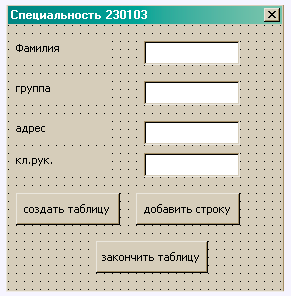 Подготовить лист эксель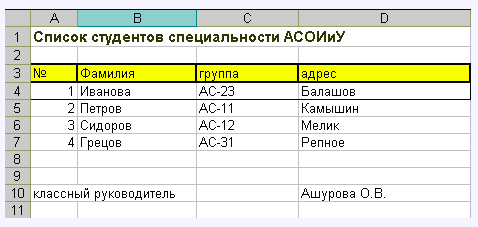 4. Обработайте кнопки.Кнопка Создать таблицуConst strNomer = 3 количество строк для заголовкаDim strName1 As String 'строка для адресации ячеекDim strName2 As StringDim nomer As Long номер очередной строки таблицыPrivate Sub CommandButton1_Click()ActiveWorkbook.SaveAs («работа с базой данных. xls»)nomer = 1 End SubКнопка Добавить строкуPrivate Sub CommandButton2_Click()strName1 = Trim(Str(strNomer + nomer))With ActiveSheet 'ввод данных для новой отчетной таблицыRange("A" + strName1).Value = nomerRange("B" + strName1).Value = TextBox1.TextRange("C" + strName1).Value = TextBox2.TextRange("D" + strName1).Value = TextBox3.Text'автозаполнение с текущей строки таблицыstrName2 = Trim(Str(strNomer + nomer + 1))Set range1 =.Range("A" + strName1 +":D" + strName1)Set range2 =.Range("A" + strName1 +":D" + strName2)range1.AutoFill Destination:=range2Range("A" + strName2 +":D" + strName2).ClearEnd With' очистка полей формы для ввода очередной записиTextBox1.Text = ""TextBox2.Text = ""TextBox3.Text = ""TextBox1.SetFocusnomer = nomer + 1End SubКнопка Закончить таблицуPrivate Sub CommandButton3_Click()'закрытие формы подведение итогов и вывод фамилии преподавателяUserForm1.HideWith ActiveSheetstrName2 = Trim(Str(strNomer + nomer + 2))Range("A" + strName2).Value = «классный руководитель»Range("D" + strName2).Value = TextBox4.TextEnd WithEnd Sub